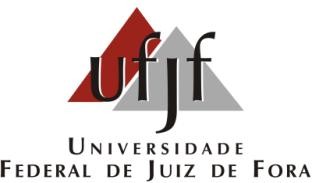 Sistema de arquivos / Arquivo Central Coordenação de Arquivos Permanentes Setor de Memória SocialFUNDOS TEXTUAIS PRIVADOS DESCRIÇÃO NOBRADIANA EM TERCEIRO NÍVELConferido em outubro/2019NÚCLEO REGIONAL DE MINAS GERAIS DA ANPUHs-fpar_nhr_n3_120606.doc01                                CÓDIGO: BR-AHUFJF-FT022-01                                      NÍVEL: 3. SérieTITULO: Documentos da Diretoria Provisória do Núcleo.DATA(S): Tópica: Juiz de Fora – MG. Crônica: 1983-1993 (Produção). DIMENSÕES E SUPORTE: Gênero textual em suporte de papel: 316 itens.ARRANJO: Contém 01 item documental com o seguinte título: 01. Livro de atas das reuniões da diretoria e das sessões administrativas e 03 sub-séries ordenadas alfabeticamente pelos títulos: 01. Cadastro Geral dos Sócios, 02. Documentos sobre a organização do Núcleo Regional, 03. IV Encontro Estadual de História: Mariana, 1984.NOTAS: Sede em Belo Horizonte (1983-1984). PONTOS DE ACESSO:01-00-01                     CÓDIGO: BR-AHUFJF-FT022-01-00-01                      NÍVEL: 5. Item documentalTITULO: Livro de atas das reuniões da diretoria e das sessões administrativas. DATA(S): Tópica: Juiz de Fora – MG. Crônica: 1984-1993 (Produção).DIMENSÕES E SUPORTE: Gênero textual em suporte de papel, 100 p. sendo 81 p. em branco. ARRANJO:PONTOS DE ACESSO:01-01                           CÓDIGO: BR-AHUFJF-FT022-01-01                              NÍVEL: 3,5 Sub-sérieTITULO: Cadastro geral de sócios.DATA(S): Tópica: Juiz de Fora – MG. Crônica: 1983-1984 (Produção). DIMENSÕES E SUPORTE: Gênero textual em suporte de papel: 158 itens ARRANJO: Cronológico.PONTOS DE ACESSO: Cadastro geral de sócios do Núcleo Regional de Minas Gerais da ANPUH.01-02                           CÓDIGO: BR-AHUFJF-FT022-01-02                              NÍVEL: 3,5 Sub-sérieTITULO: Documentos sobre a organização do Núcleo Regional da ANPUH (Minas Gerais). DATA(S): Tópica: Juiz de Fora – MG. Crônica: 1983-1984 (Produção). DIMENSÕES E SUPORTE: Gênero textual em suporte de papel: 73 itens. ARRANJO: Cronológico.PONTOS DE ACESSO:01-03                           CÓDIGO: BR-AHUFJF-FT022-01-03                              NÍVEL: 3,5 Sub-sérieTITULO: IV Encontro Estadual de História: Mariana, 1984.DATA(S): Tópica: Juiz de Fora – MG. Crônica: 1984-1985 (Produção). DIMENSÕES E SUPORTE: Gênero textual em suporte de papel: 81 itens. ARRANJO: Cronológico.PONTOS DE ACESSO:02                                CÓDIGO: BR-AHUFJF-FT022-02                                      NÍVEL: 3. SérieTITULO: Documentos da primeira diretoria do Núcleo.DATA(S): Tópica: Juiz de Fora – MG. Crônica: 1983-1986 (Produção).DIMENSÕES E SUPORTE: Gênero textual em suporte de papel: 432 itens. ARRANJO: Contém 12 sub-séries ordenadas alfabeticamente pelos títulos. NOTAS: Sede em Belo Horizonte (1984-1986).PONTOS DE ACESSO:02-01                           CÓDIGO: BR-AHUFJF-FT022-02-01                              NÍVEL: 3,5 Sub-sérieTITULO: Boletins informativos.DATA(S): Tópica: Juiz de Fora – MG. Crônica: 1984-1985 (Produção).DIMENSÕES E SUPORTE: Gênero bibliográfico em suporte de papel: 07 itens, 14p. ARRANJO: Cronológico.PONTOS DE ACESSO:02-02                           CÓDIGO: BR-AHUFJF-FT022-02-02                              NÍVEL: 3,5 Sub-sérieTITULO: Correspondência recebida.DATA(S): Tópica: Juiz de Fora – MG. Crônica: 1984-1986 (Produção). DIMENSÕES E SUPORTE: Gênero textual em suporte de papel: 12 itens, 22 p.  ARRANJO: Cronológico.PONTOS DE ACESSO: Correspondência recebida pelo Núcleo Regional de Minas Gerais da ANPUH.02-03                           CÓDIGO: BR-AHUFJF-FT022-02-03                              NÍVEL: 3,5 Sub-sérieTITULO: Documentos diversos.DATA(S): Tópica: Juiz de Fora – MG. Crônica: 1984-1986 (Produção). DIMENSÕES E SUPORTE: Gênero textual em suporte de papel: 25 itens, 50 p.  ARRANJO: Cronológico.PONTOS DE ACESSO: Documentos diversos do Núcleo Regional de Minas Gerais da ANPUH.02-04                           CÓDIGO: BR-AHUFJF-FT022-02-04                              NÍVEL: 3,5 Sub-sérieTITULO: Documentos referentes a eventos promovidos pela ANPUH. DATA(S): Tópica: Juiz de Fora – MG. Crônica: 1985 (Produção). DIMENSÕES E SUPORTE: Gênero textual em suporte de papel: 9 itens, 11p. ARRANJO: Cronológico.PONTOS DE ACESSO:02-05                           CÓDIGO: BR-AHUFJF-FT022-02-05                              NÍVEL: 3,5 Sub-sérieTITULO: Documentos referentes a eventos promovidos por outras instituições. DATA(S): Tópica: Juiz de Fora – MG. Crônica: 1985 (Produção).DIMENSÕES E SUPORTE: Gênero textual em suporte de papel: 04 itens, 27 p. ARRANJO: Cronológico.PONTOS DE ACESSO:02-06                           CÓDIGO: BR-AHUFJF-FT022-02-06                              NÍVEL: 3,5 Sub-sérieTITULO: Documentos referentes à admissão de sócios.DATA(S): Tópica: Juiz de Fora – MG. Crônica: 1984-1986 (Produção). DIMENSÕES E SUPORTE: Gênero textual em suporte de papel: 113 itens, 115 p.  ARRANJO: Cronológico.PONTOS DE ACESSO:02-07                           CÓDIGO: BR-AHUFJF-FT022-02-07                              NÍVEL: 3,5 Sub-sérieTITULO: Documentos referentes às eleições para a próxima diretoria (1986/1988). DATA(S): Tópica: Juiz de Fora – MG. Crônica: 1986 (Produção).DIMENSÕES E SUPORTE: Gênero textual em suporte de papel: 04 itens, 04 p.  ARRANJO: Cronológico.PONTOS DE ACESSO:02-08                           CÓDIGO: BR-AHUFJF-FT022-02-08                              NÍVEL: 3,5 Sub-sérieTITULO: Documentos referentes ao controle de pagamentos.DATA(S): Tópica: Juiz de Fora – MG. Crônica: 1984-1986 (Produção). DIMENSÕES E SUPORTE: Gênero textual em suporte de papel: 18 itens, 23 p. ARRANJO: Cronológico.PONTOS DE ACESSO:02-09                           CÓDIGO: BR-AHUFJF-FT022-02-09                              NÍVEL: 3,5 Sub-sérieTITULO: Intercâmbio com outras instituições.DATA(S): Tópica: Juiz de Fora – MG. Crônica: 1984 (Produção). DIMENSÕES E SUPORTE: Gênero textual em suporte de papel: 03 itens, 05 p. ARRANJO: Cronológico.PONTOS DE ACESSO:02-10                           CÓDIGO: BR-AHUFJF-FT022-02-10                              NÍVEL: 3,5 Sub-sérieTITULO: Notas fiscais e recibos.DATA(S): Tópica: Juiz de Fora – MG. Crônica: 1983-1986 (Produção). DIMENSÕES E SUPORTE: Gênero textual em suporte de papel: 148 itens, 148 p.  ARRANJO: Cronológico.PONTOS DE ACESSO:02-11                           CÓDIGO: BR-AHUFJF-FT022-02-11                              NÍVEL: 3,5 Sub-sérieTITULO: Pedidos de informação sobre o V Encontro Estadual de História. DATA(S): Tópica: Juiz de Fora – MG. Crônica: 1984-1986 (Produção). DIMENSÕES E SUPORTE: Gênero textual em suporte de papel: 17 itens, 18 p. ARRANJO: Cronológico.PONTOS DE ACESSO:02-12                           CÓDIGO: BR-AHUFJF-FT022-02-12                              NÍVEL: 3,5 Sub-sérieTITULO: Prestação de contas e balancetes.DATA(S): Tópica: Juiz de Fora – MG. Crônica: 1984-1986 (Produção). DIMENSÕES E SUPORTE: Gênero textual em suporte de papel: 01 item, 22 p.  ARRANJO: Cronológico.PONTOS DE ACESSO:03                                CÓDIGO: BR-AHUFJF-FT022-03                                      NÍVEL: 3. SérieTITULO: Documentos da segunda diretoria do Núcleo.DATA(S): Tópica: Juiz de Fora – MG. Crônica: 1986-1988 (Produção). DIMENSÕES E SUPORTE: Gênero textual em suporte de papel: 794 itens. ARRANJO: Contém 13 sub-séries ordenadas alfabeticamente pelos títulos. NOTAS: Sede em Uberlândia (1986-1988).PONTOS DE ACESSO:03-01                           CÓDIGO: BR-AHUFJF-FT022-03-01                              NÍVEL: 3,5 Sub-sérieTITULO: Correspondência recebida.DATA(S): Tópica: Juiz de Fora – MG. Crônica: 1986 (Produção). DIMENSÕES E SUPORTE: Gênero textual em suporte de papel: 38 itens, 42 p. ARRANJO: Cronológico.PONTOS DE ACESSO:03-02                           CÓDIGO: BR-AHUFJF-FT022-03-02                              NÍVEL: 3,5 Sub-sérieTITULO: Documentos diversos.DATA(S): Tópica: Juiz de Fora – MG. Crônica: 1986-1987 (Produção). DIMENSÕES E SUPORTE: Gênero textual em suporte de papel: 19 itens, 39 p. ARRANJO: Cronológico.PONTOS DE ACESSO:     03-03                           CÓDIGO: BR-AHUFJF-FT022-03-03                              NÍVEL: 3,5 Sub-sérieTITULO: Documentos referentes a eventos promovidos pela ANPUH. DATA(S): Tópica: Juiz de Fora – MG. Crônica: 1987-1988 (Produção). DIMENSÕES E SUPORTE: Gênero textual em suporte de papel: 22 itens, 39 p.  ARRANJO: Cronológico.PONTOS DE ACESSO:03-04                           CÓDIGO: BR-AHUFJF-FT022-03-04                              NÍVEL: 3,5 Sub-sérieTITULO: Documentos referentes à admissão de sócios.DATA(S): Tópica: Juiz de Fora – MG. Crônica: 1986-1988 (Produção). DIMENSÕES E SUPORTE: Gênero textual em suporte de papel: 96 itens. ARRANJO: Cronológico.PONTOS DE ACESSO:03-05                           CÓDIGO: BR-AHUFJF-FT022-03-05                              NÍVEL: 3,5 Sub-sérieTITULO: Documentos referentes ao controle de pagamento.DATA(S): Tópica: Juiz de Fora – MG. Crônica: 1986-1988 (Produção). DIMENSÕES E SUPORTE: Gênero textual em suporte de papel: 46 itens, 76 p.  ARRANJO: Cronológico.PONTOS DE ACESSO:03-06                           CÓDIGO: BR-AHUFJF-FT022-03-06                              NÍVEL: 3,5 Sub-sérieTITULO: Eleições para a próxima diretoria (1988/1990).DATA(S): Tópica: Juiz de Fora – MG. Crônica: 1988 (Produção). DIMENSÕES E SUPORTE: Gênero textual em suporte de papel: 04 itens, 05 p.ARRANJO: Cronológico.PONTOS DE ACESSO:03-07                           CÓDIGO: BR-AHUFJF-FT022-03-07                              NÍVEL: 3,5 Sub-sérieTITULO: Estatutos e Regimento.DATA(S): Tópica: Juiz de Fora – MG. Crônica: s/d. (Produção).DIMENSÕES E SUPORTE: Gênero textual em suporte de papel: 02 itens, 06 p. ARRANJO: Alfabético.PONTOS DE ACESSO:03-08                           CÓDIGO: BR-AHUFJF-FT022-03-08                              NÍVEL: 3,5 Sub-sérieTITULO: Extratos e depósitos.DATA(S): Tópica: Juiz de Fora – MG. Crônica: 1986-1988 (Produção). DIMENSÕES E SUPORTE: Gênero textual em suporte de papel: 45 itens, 105 p. ARRANJO: Cronológico.PONTOS DE ACESSO:03-09                           CÓDIGO: BR-AHUFJF-FT022-03-09                              NÍVEL: 3,5 Sub-sérieTITULO: Intercâmbio com outras instituições.DATA(S): Tópica: Juiz de Fora – MG. Crônica: 1986-1988 (Produção). DIMENSÕES E SUPORTE: Gênero textual em suporte de papel: 63 itens, 101 p. ARRANJO: Cronológico.PONTOS DE ACESSO:03-10                           CÓDIGO: BR-AHUFJF-FT022-03-10                                   NÍVEL: 3. SérieTITULO: Notas fiscais e recibos.DATA(S): Tópica: Juiz de Fora – MG. Crônica: 1986-1988 (Produção). DIMENSÕES E SUPORTE: Gênero textual em suporte de papel: 202 itens. ARRANJO: Cronológico.PONTOS DE ACESSO:03-11                           CÓDIGO: BR-AHUFJF-FT022-03-11                              NÍVEL: 3,5 Sub-sérieTITULO: Remessa de revistas.DATA(S): Tópica: Juiz de Fora – MG. Crônica: 1987-1988 (Produção). DIMENSÕES E SUPORTE: Gênero textual em suporte de papel: 14 itens, 16 p. ARRANJO: Cronológico.PONTOS DE ACESSO:03-12                           CÓDIGO: BR-AHUFJF-FT022-03-12                              NÍVEL: 3,5 Sub-sérieTITULO: Relação de nomes e endereços de professores de História e áreas afins. DATA(S): Tópica: Juiz de Fora – MG. Crônica: 1986-1987 (Produção). DIMENSÕES E SUPORTE: Gênero textual em suporte de papel: 94 itens, 103 p.ARRANJO: Cronológico.NOTAS: Várias escolas enviaram uma listagem com nomes e endereços de professores. PONTOS DE ACESSO:03-13                           CÓDIGO: BR-AHUFJF-FT022-03-13                              NÍVEL: 3,5 Sub-sérieTITULO: V Encontro Estadual de História, em Uberlândia.DATA(S): Tópica: Juiz de Fora – MG. Crônica: 1986-1987 (Produção). DIMENSÕES E SUPORTE: Gênero textual em suporte de papel: 15 itens.ÂMBITO E CONTEÚDO: Contém 01 livro com inscrições do Encontro e outros dados. ARRANJO: Cronológico.PONTOS DE ACESSO:04                                CÓDIGO: BR-AHUFJF-FT022-04                                      NÍVEL: 3. SérieTITULO: Documentos da terceira diretoria do Núcleo.DATA(S): Tópica: Juiz de Fora – MG. Crônica: 1988-1990 (Produção). DIMENSÕES E SUPORTE: Gênero textual em suporte de papel: 300 itens. ARRANJO: Contém 07 sub-séries ordenadas alfabeticamente pelos títulos. NOTAS: Sede em Belo Horizonte (1988-1990).PONTOS DE ACESSO:04-00-01                        CÓDIGO: BR-AHUFJF-FT022-00-01                         NÍVEL: 5. Item documentalTITULO: Documento referente às eleições para a próxima diretoria (1990/1992). DATA(S): Tópica: Juiz de Fora – MG. Crônica: 1990 (Produção).DIMENSÕES E SUPORTE: Gênero textual em suporte de papel, 01 item, 03 p. ARRANJO:PONTOS DE ACESSO:04-01                           CÓDIGO: BR-AHUFJF-FT022-04-01                              NÍVEL: 3,5 Sub-sérieTITULO: Comunicação social.DATA(S): Tópica: Juiz de Fora – MG. Crônica: 1990 (Produção). DIMENSÕES E SUPORTE: Gênero textual em suporte de papel: 07 itens, 07 p. ARRANJO: Cronológico.PONTOS DE ACESSO:04-02                           CÓDIGO: BR-AHUFJF-FT022-04-02                              NÍVEL: 3,5 Sub-sérieTITULO: Correspondência recebida.DATA(S): Tópica: Juiz de Fora – MG. Crônica: 1988-1989 (Produção). DIMENSÕES E SUPORTE: Gênero textual em suporte de papel: 02 itens, 03 p. ARRANJO: Cronológico.PONTOS DE ACESSO: Correspondência recebida pelo Núcleo Regional de Minas Gerais da ANPUH.04-03                           CÓDIGO: BR-AHUFJF-FT022-04-03                              NÍVEL: 3,5 Sub-sérieTITULO: Documentos referentes ao controle de pagamento.DATA(S): Tópica: Juiz de Fora – MG. Crônica: 1989-1990 (Produção). DIMENSÕES E SUPORTE: Gênero textual em suporte de papel: 07 itens, 15 p. ARRANJO: Cronológico.PONTOS DE ACESSO:04-04                           CÓDIGO: BR-AHUFJF-FT022-04-04                              NÍVEL: 3,5 Sub-sérieTITULO: Documentos referentes à admissão de sócios.DATA(S): Tópica: Juiz de Fora – MG. Crônica: 1988-1990 (Produção). DIMENSÕES E SUPORTE: Gênero textual em suporte de papel: 19 itens, 19 p. ARRANJO: Cronológico.PONTOS DE ACESSO:04-05                           CÓDIGO: BR-AHUFJF-FT022-04-05                              NÍVEL: 3,5 Sub-sérieTITULO: Extratos bancários e depósitos.DATA(S): Tópica: Juiz de Fora – MG. Crônica: 1988-1990 (Produção). DIMENSÕES E SUPORTE: Gênero textual em suporte de papel: 48 itens, 23 p. ARRANJO: Cronológico.PONTOS DE ACESSO:04-06                           CÓDIGO: BR-AHUFJF-FT022-04-06                              NÍVEL: 3,5 Sub-sérieTITULO: Recibos.DATA(S): Tópica: Juiz de Fora – MG. Crônica: 1989-1990 (Produção). DIMENSÕES E SUPORTE: Gênero textual em suporte de papel: 204 itens. ARRANJO: Cronológico.PONTOS DE ACESSO:04-07                           CÓDIGO: BR-AHUFJF-FT022-04-07                              NÍVEL: 3,5 Sub-sérieTITULO: VI Encontro Estadual de História, em Mariana.DATA(S): Tópica: Juiz de Fora – MG. Crônica: 1988 (Produção).DIMENSÕES E SUPORTE: Gênero textual em suporte de papel: 03 itens, 43 p. ARRANJO: Cronológico.PONTOS DE ACESSO:05                                CÓDIGO: BR-AHUFJF-FT022-05                                      NÍVEL: 3. SérieTITULO: Documentos da quarta diretoria do Núcleo.DATA(S): Tópica: Juiz de Fora – MG. Crônica: 1990-1992 (Produção). DIMENSÕES E SUPORTE: Gênero textual em suporte de papel: 70 itens.ARRANJO: Contém 05 sub-séries ordenadas alfabeticamente pelos títulos: 01. Correspondência recebida, 02. Documentos diversos, 03. Documentos referentes à admissão de sócios, 04. Documentos referentes ao controle de pagamento, 05. Envio de Revistas.NOTAS: Sede em Belo Horizonte (1990/1992). PONTOS DE ACESSO:05-01                           CÓDIGO: BR-AHUFJF-FT022-05-01                              NÍVEL: 3,5 Sub-sérieTITULO: Correspondência recebida.DATA(S): Tópica: Juiz de Fora – MG. Crônica: 1990-1991 (Produção). DIMENSÕES E SUPORTE: Gênero textual em suporte de papel: 07 itens, 08 p. ARRANJO: Cronológico.PONTOS DE ACESSO: Correspondência recebida pelo Núcleo Regional de Minas Gerais da ANPUH.05-02                           CÓDIGO: BR-AHUFJF-FT022-05-02                              NÍVEL: 3,5 Sub-sérieTITULO: Documentos diversos.DATA(S): Tópica: Juiz de Fora – MG. Crônica: 1990-1991 (Produção). DIMENSÕES E SUPORTE: Gênero textual em suporte de papel: 09 itens, 13 p. ARRANJO: Cronológico.PONTOS DE ACESSO:05-03                           CÓDIGO: BR-AHUFJF-FT022-05-03                              NÍVEL: 3,5 Sub-sérieTITULO: Documentos referentes à admissão de sócios.DATA(S): Tópica: Juiz de Fora – MG. Crônica: 1990-1991(Produção). DIMENSÕES E SUPORTE: Gênero textual em suporte de papel: 33 itens, 36 p. ARRANJO: Cronológico.PONTOS DE ACESSO:05-04                           CÓDIGO: BR-AHUFJF-FT022-05-04                              NÍVEL: 3,5 Sub-sérieTITULO: Documentos referentes ao controle de pagamento.DATA(S): Tópica: Juiz de Fora – MG. Crônica: 1990-1992 (Produção). DIMENSÕES E SUPORTE: Gênero textual em suporte de papel: 12 itens, 12 p. ARRANJO: Cronológico.PONTOS DE ACESSO:05-05                           CÓDIGO: BR-AHUFJF-FT022-05-05                              NÍVEL: 3,5 Sub-sérieTITULO: Envio de Revistas.DATA(S): Tópica: Juiz de Fora – MG. Crônica: 1991-1992 (Produção). DIMENSÕES E SUPORTE: Gênero textual em suporte de papel: 03 itens, 03 p. ARRANJO: Cronológico.PONTOS DE ACESSO:    06                                CÓDIGO: BR-AHUFJF-FT022-06                                      NÍVEL: 3. SérieTITULO: Documentos da sexta diretoria do Núcleo.DATA(S): Tópica: Juiz de Fora – MG. Crônica: 1993. (Produção). DIMENSÕES E SUPORTE: Gênero textual em suporte de papel: 08 itens.ARRANJO: Contém 01 sub-série com o título: 01. Formulários para a admissão de sócios. NOTAS: Diretoria provisória (1993).PONTOS DE ACESSO:06-01                           CÓDIGO: BR-AHUFJF-FT022-06-01                              NÍVEL: 3,5 Sub-sérieTITULO: Formulários para a admissão de sócios.DATA(S): Tópica: Juiz de Fora – MG. Crônica: 1993 (Produção). DIMENSÕES E SUPORTE: Gênero textual em suporte de papel: 08 itens, 08 p. ARRANJO: Cronológico.PONTOS DE ACESSO:07                                CÓDIGO: BR-AHUFJF-FT022-07                                      NÍVEL: 3. SérieTITULO: Documentos da sétima diretoria do Núcleo.DATA(S): Tópica: Juiz de Fora – MG. Crônica: 1993-1995 (Produção). DIMENSÕES E SUPORTE: Gênero textual em suporte de papel: 619 itens. ARRANJO: Contém 11 sub-séries ordenadas alfabeticamente pelos títulos. NOTAS: Sede em Juiz de Fora (1993/1994).PONTOS DE ACESSO:07-00-01                     CÓDIGO: BR-AHUFJF-FT022-07-00-01                        NÍVEL: Item documentalTITULO: Anais do IX Encontro Estadual de História, em Juiz de Fora. DATA(S): Tópica: Juiz de Fora – MG. Crônica: 1994 (Produção). DIMENSÕES E SUPORTE: Gênero bibliográfico em suporte de papel, 419 p. ARRANJO:PONTOS DE ACESSO:07-01                           CÓDIGO: BR-AHUFJF-FT022-07-01                              NÍVEL: 3,5 Sub-série TITULO: Documentos referentes a atividades de comunicação social e relações públicas referentes ao IX Encontro Estadual de História.DATA(S): Tópica: Juiz de Fora – MG. Crônica: 1994 (Produção). DIMENSÕES E SUPORTE: Gênero textual em suporte de papel: 67 itens, 67 p. ARRANJO: Cronológico.PONTOS DE ACESSO:07-02                           CÓDIGO: BR-AHUFJF-FT022-07-02                              NÍVEL: 3,5 Sub-sérieTITULO: Documentos referentes a FAPEMIG.DATA(S): Tópica: Juiz de Fora – MG. Crônica: 1993-1995 (Produção). DIMENSÕES E SUPORTE: Gênero textual em suporte de papel: 31 itens, 40 p. ARRANJO: Cronológico.PONTOS DE ACESSO:07-03                           CÓDIGO: BR-AHUFJF-FT022-07-03                              NÍVEL: 3,5 Sub-série TITULO: Documentos referentes às mesas redondas, cursos e palestras integrantes do IX Encontro Estadual de História.DATA(S): Tópica: Juiz de Fora – MG. Crônica: 1994 (Produção). DIMENSÕES E SUPORTE: Gênero textual em suporte de papel: 31 itens, 37 p. ARRANJO: Cronológico.PONTOS DE ACESSO:07-04                           CÓDIGO: BR-AHUFJF-FT022-07-04                              NÍVEL: 3,5 Sub-sérieTITULO: Documentos referentes ao CNPq.DATA(S): Tópica: Juiz de Fora – MG. Crônica: 1994-1995 (Produção). DIMENSÕES E SUPORTE: Gênero textual em suporte de papel: 29 itens, 37 p.  ARRANJO: Cronológico.PONTOS DE ACESSO:07-05                           CÓDIGO: BR-AHUFJF-FT022-07-05                              NÍVEL: 3,5 Sub-sérieTITULO: Eventos culturais do IX Encontro Estadual.DATA(S): Tópica: Juiz de Fora – MG. Crônica: 1994 (Produção). DIMENSÕES E SUPORTE: Gênero textual em suporte de papel: 14 itens, 14 p. ARRANJO: Cronológico.PONTOS DE ACESSO:07-06                           CÓDIGO: BR-AHUFJF-FT022-07-06                              NÍVEL: 3,5 Sub-sérieTITULO: Infra-estrutura do IX Encontro Estadual.DATA(S): Tópica: Juiz de Fora – MG. Crônica: 1994 (Produção). DIMENSÕES E SUPORTE: Gênero textual em suporte de papel: 47 itens. ARRANJO: Cronológico.PONTOS DE ACESSO:07-07                           CÓDIGO: BR-AHUFJF-FT022-07-07                              NÍVEL: 3,5 Sub-sérieTITULO: “Jornal do Corredor”, mural divulgado durante o IX Encontro Estadual de História.DATA(S): Tópica: Juiz de Fora – MG. Crônica: 1994 (Produção). DIMENSÕES E SUPORTE: Gênero textual em suporte de papel: 80 itens. ARRANJO: Cronológico.PONTOS DE ACESSO:07-08                           CÓDIGO: BR-AHUFJF-FT022-07-08                              NÍVEL: 3,5 Sub-série TITULO: Lista de colaboradores e modelos de certificados do IX Encontro Estadual de História. DATA(S): Tópica: Juiz de Fora – MG. Crônica: 1994 (Produção).DIMENSÕES E SUPORTE: Gênero textual em suporte de papel: 15 itens, 24 p. ÂMBITO E CONTEÚDO: Contém nome de pessoal, debatedores, palestristas e professores. ARRANJO: Cronológico.PONTOS DE ACESSO:07-09                           CÓDIGO: BR-AHUFJF-FT022-07-09                              NÍVEL: 3,5 Sub-sérieTITULO: Lista de participantes do IX Encontro Estadual de História + outros documentos referentes ao encontro.DATA(S): Tópica: Juiz de Fora – MG. Crônica: 1994 (Produção). DIMENSÕES E SUPORTE: Gênero textual em suporte de papel: 86 itens.ÂMBITO E CONTEÚDO: Contém uma pasta com o material distribuído aos participantes e lista de inscrições.ARRANJO: Cronológico. PONTOS DE ACESSO:07-10                           CÓDIGO: BR-AHUFJF-FT022-07-10                              NÍVEL: 3,5 Sub-sérieTITULO: Pedidos de requisições diversas.DATA(S): Tópica: Juiz de Fora – MG. Crônica: 1994 (Produção). DIMENSÕES E SUPORTE: Gênero textual em suporte de papel: 40 itens, 40 p. ARRANJO: Cronológico.PONTOS DE ACESSO:07-11                           CÓDIGO: BR-AHUFJF-FT022-07-11                              NÍVEL: 3,5 Sub-sérieTITULO: Prestação de contas.DATA(S): Tópica: Juiz de Fora – MG. Crônica: 1995 (Produção). DIMENSÕES E SUPORTE: Gênero textual em suporte de papel: 205 itens.ÂMBITO E CONTEÚDO: Refere-se à gestão financeira da Diretoria e à gestão dos recursos financeiros destinados ao IX Encontro Estadual de História.ARRANJO: As notas estão separadas por assunto e ordenadas cronologicamente.PONTOS DE ACESSO:08                                CÓDIGO: BR-AHUFJF-FT022-08                                      NÍVEL: 3. Série TITULO: Documentos diversos oriundos das atividades da ANPUH Nacional e das relações com o Núcleo de Minas Gerais.DATA(S): Tópica: Juiz de Fora – MG. Crônica: 1981-1991 (Produção). DIMENSÕES E SUPORTE: Gênero textual em suporte de papel: 190 itens.ARRANJO: Contém 04 sub-séries ordenadas alfabeticamente pelos títulos: 01. Boletins informativos da ANPUH – Nacional, 02. Correspondência expedida pela ANPUH – Nacional a destinatários diversos, 03. Correspondência recebida pela ANPUH – Nacional, 04. Documentos diversos.PONTOS DE ACESSO:08-01                           CÓDIGO: BR-AHUFJF-FT022-08-01                              NÍVEL: 3,5 Sub-sérieTITULO: Boletins informativos da ANPUH – Nacional.DATA(S): Tópica: Juiz de Fora – MG. Crônica: 1983-1991 (Produção). DIMENSÕES E SUPORTE: Gênero bibliográfico em suporte de papel: 15 itens, 17 p. ARRANJO: Cronológico.PONTOS DE ACESSO:08-02                           CÓDIGO: BR-AHUFJF-FT022-08-02                              NÍVEL: 3,5 Sub-sérieTITULO: Correspondência expedida pela ANPUH – Nacional a destinatários diversos. DATA(S): Tópica: Juiz de Fora – MG. Crônica: 1984-1991(Produção).DIMENSÕES E SUPORTE: Gênero textual em suporte de papel: 43 itens, 120 p.  ARRANJO: Cronológico.PONTOS DE ACESSO:08-03                           CÓDIGO: BR-AHUFJF-FT022-08-03                              NÍVEL: 3,5 Sub-sérieTITULO: Correspondência recebida pela ANPUH – Nacional.DATA(S): Tópica: Juiz de Fora – MG. Crônica: 1983-1988 (Produção). DIMENSÕES E SUPORTE: Gênero textual em suporte de papel: 07 itens, 20 p. ARRANJO: Cronológico.PONTOS DE ACESSO:08-04                           CÓDIGO: BR-AHUFJF-FT022-08-04                              NÍVEL: 3,5 Sub-sérieTITULO: Documentos diversos.DATA(S): Tópica: Juiz de Fora – MG. Crônica: 1981-1989 (Produção). DIMENSÕES E SUPORTE: Gênero textual em suporte de papel: 12 itens, 51 p. ÂMBITO E CONTEÚDO: Contém atas de reuniões da ANPUH Nacional e seu estatuto. ARRANJO: Cronológico.PONTOS DE ACESSO:ANEXO I: Diretorias da ANPUH-MGGestão: 1988/1990Eleição: 20 de julho de 1988, no VI Encontro Estadual de HistóriaSede: Belo HorizonteDiretora: Carla Maria Junho Anastácia Tesoureira: Júnia Ferreira Furtado Secretária: Regina Helena Alves da SilvaGestão: 1990/1992Eleição: 26 de setembro de 1990, no VII Encontro Estadual de HistóriaSede: Belo HorizonteDiretor: Carlos Evangelista Veriano Tesoureiro: Flávio Costa Berutti Secretário: Ricardo de Moura FariaDiretoria Provisória: 1993Em 17/02/1993, foi criada uma diretoria provisória com pessoal da UFOP e UFMG. Presidente: Eliana Regina de Freitas Dutra,Tesoureiro: Luis Duarte Haele Arnaut,Secretário: Adriano Sérgio Lopes da Gama Cerqueira.Gestão: 1993/1994Eleição: 27 de maio de 1993, no I Congresso de Ciências Humanas, Letras e Artes de Minas Gerais, emSão João del Rei. Sede: Juiz de ForaPresidente: Maraliz de Castro Vieira Christo Tesoureira: Cláudia Maria Ribeiro Viscardi Secretária: Mônica Ribeiro de OliveiraANEXO II: Encontros Estaduais de História - MGIV Encontro Estadual de HistóriaMariana, 1984. (UFOP CAMPUS MARIANA)V Encontro Estadual de HistóriaUberlândia, 20-25/07/1986.VI Encontro Estadual de HistóriaMariana, 7-21/07/88.VIII Encontro Estadual de História Belo Horizonte, 10 a 15/08/1992. Realizado na FAFI/PUC/MG.IX Encontro Estadual de História Juiz de Fora, 22-26/08/94. Realizado na UFJF.09CÓDIGO: BR-AHUFJF-FT022-09NÍVEL: 3. SérieTITULO: Carimbos das diversas gestões do Núcleo.TITULO: Carimbos das diversas gestões do Núcleo.TITULO: Carimbos das diversas gestões do Núcleo.DATA(S): Tópica: Juiz de Fora – MG. Crônica: s/d. (Produção).DATA(S): Tópica: Juiz de Fora – MG. Crônica: s/d. (Produção).DATA(S): Tópica: Juiz de Fora – MG. Crônica: s/d. (Produção).DIMENSÕES E SUPORTE: Gênero tridimensional: 03 itens.DIMENSÕES E SUPORTE: Gênero tridimensional: 03 itens.DIMENSÕES E SUPORTE: Gênero tridimensional: 03 itens.ARRANJO:ARRANJO:ARRANJO:PONTOS DE ACESSO:PONTOS DE ACESSO:PONTOS DE ACESSO: